    К а р а р                                                                                ПОСТАНОВЛЕНИЕ  17 декабрь 2013 й.                                 № 44                            17 декабря .О подготовке празднования 70-й годовщины Победы в Великой Отечественной войне 1941-1945 годов	В ознаменование 70-й годовщины Победы в Великой Отечественной войне 1941-1945 годов в сельском поселении  Юмашевский сельсовет муниципального района Чекмагушевский район Республики Башкортостан,  Администрация  сельского поселения  Юмашевский  сельсовет муниципального района Чекмагушевский район Республики Башкортостан ПОСТАНОВЛЯЕТ:	1.Утвердить состав организационного комитета по подготовке и проведению празднования 70-й годовщины Победы в Великой Отечественной войне 1941-1945 годов (приложение №1)	2.Утвердить план мероприятий по подготовке и проведению 70-й годовщины Победы в Великой Отечественной войне 1941-1945 годов (приложение №2).	3.Контроль за исполнением настоящего решения возложить на постоянные комиссии сельского поселения.	Глава сельского поселения				 Г.С..Тимофеев	 .Приложение №1к  постановлению сельского поселения Юмашевский  сельсовет муниципального районаЧекмагушевский район Республики Башкортостанот 17 декабря 2013 г.  № 44Составорганизационного комитета по подготовкеи проведению празднования 70-й годовщины Победы в Великой Отечественной войне 1941-1945 годов Тимофеев Г.С..		-глава сельского поселения, председатель комиссии Захаров Р.П..		-председатель Совета ветеранов, заместитель				 председателя комиссииЧлены комиссии: Яковлева В.С.	-директор  Юмашевского  СДК Нигманова Р.Ф.  -заведующая  Митро-Аюповским  СДК Соколова С.М..    -библиотекарь  Юмашевской модельной библиотеки Семенова Е.С..	-директор МБОУ СОШ с. Юмашево Кузнецова Д.Д..	-терапевт   Юмашевской СВА Никифорова Т.А..-специалист по делам молодежиСтружкова Л.Ф.-    заведующая  сельским клубом  с.Староузмяшево	Управляющий делами				 А.А.СайдяковаПриложение  к постановлению  Администрации сельского поселения Юмашевский сельсовет муниципального районаЧекмагушевский район Республики Башкортостанот 17 декабря 2013 г.  №44План мероприятийпо подготовке и проведению празднования 70-й годовщины Победы в Великой Отечественной войне 1941-1945 годов в сельском поселении и Рапатовский сельсовет муниципального района Чекмагушевский район  Республики Башкортостан	Управляющий делами				 А.А.СайдяковаБАШ[ОРТОСТАН  РЕСПУБЛИКА]ЫСА[МА{ОШ  РАЙОНЫ муниципаль районЫНЫ@   ЙОМАШ АУЫЛ СОВЕТЫ АУЫЛ  БИЛ^м^]Е  ХАКИМИ^ТЕ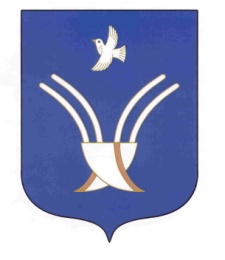 Администрация сельского поселения Юмашевский сельсоветмуниципального района Чекмагушевский район Республики Башкортостан№Наименование мероприятийСроки исполненияответственные1.Создать организационный комитет по подготовке и проведению70-й годовщины Победы в Великой Отечественной войне.Декабрь 2013г.Глава СП2.Провести организационные мероприятия по уточнению и составлению списков участников и вдов ветеранов Великой Отечественной войны.Февраль 2015г.Совет ветеранов, глава СП, управляющий делами3.Организация и проведение поисковой работы с целью уточнения и пополнения списков участников Великой Отечественной войны, пропавших без вести, награжденных боевыми орденами и медалями и за доблестный труд в годы войныДекабрь 2013г.-март 2015г.Совет ветеранов,Адм.МБОУ СОШ с. Юмашево (по согласованию), глава СП4.Обновление и создание новых стендов и уголков памяти в школьном музее, посвященном Великой Отечественной войне и ее участникам2013-2015гг.Глава СП, МБОУ СОШ с. Юмашево (по согласованию)5.Организовать обследование условий жизни участника  войны, семей погибших воинов, определить конкретные проблемы жилищных и бытовых условий, принять меры по их решению.Апрель-май 2014-2015г.гОргкомитет, Совет ветеранов6.Организовать и провести медицинское обследование ветеранов и участников войны, при необходимости принять меры по оказанию медицинской помощи и диспансеризации.Апрель-май 2014-2015г.гФельдшеры ФАП7.Обновить специальные таблички «Здесь живет ветеран войны» в домах ветеранов войныАпрель 2014г.Глава СП8.Организовать  постоянный уход и благоустройство территории   памятника павшим героям Великой Отечественной войны.2014-2015гг.оргкомитет9.Организация и проведение военно-патриотической игры «Зарница»Февраль 2014,2015г.гСпециалист по делам молодежи, учитель ОБЖ10.Проведение Дня защитника ОтечестваФевраль 2014, 2015гг.культработники11.Организация торжественных проводов призывников с приглашением ветеранов Великой Отечественной войны2013-2015гг.Специалист по делам молодежи12.Празднование Дней культуры и искусства «Поклонимся великим тем годам»2015г.культработники13.Участие в конкурсе «Театральная весна – 2015», посвященная 70-летию Победы в ВОВАпрель 2015г.культработники14.Организация и проведение выставок, просмотров литературы, бесед, информационных часов, вечеров встреч с ветеранами Великой Отечественной войны, уроков мужества.2014-2015гг. Юмашевская сельская модельная библиотека15.Организация и проведение торжественного мероприятия, посвященного 70-й годовщине Победы в ВОВ 1941-1945 годов9 мая 2015г.оргкомитет